ParticipantsNotez l’adresse email pour pouvoir partager ensuite plus facilement ce compte rendu !P, A et E sont les initiales de « Présent », « Absent » et « Excusé ». Mettre un X dans la case correspondante.Ordre du jourComplétez l’ordre du jour avec les points que vous allez aborder. Vous pouvez affecter un responsable à un point particulier si vous le souhaitez.______________________________________________________________________________________Compte renduIntroductionL’introduction n’est pas obligatoire ou ne doit pas forcement figurer dans le compte rendu.Ce peut être un mot d’accueil, un « ice breaker », un simple tour de table de présentation si les participants ne se connaissent pas, l’explication des modalités de prise de parole etc. Il est recommandé à minima d’exposer les objectifs de la réunion.Attention ! il est difficile d’animer et de prendre des notes en même temps. Idéalement vous pouvez nommer un « rapporteur » pour écrire le compte rendu, et un « gardien du temps » pour rappeler à l’ordre si le timing dérape. Vous pouvez aussi faire tourner ces rôles à chaque fois, afin que chacun s’imprègne de la fonction et respecte l’autre.« Saisissez votre introduction ici »_______________________________________________________#1 : Lorem impsum dolor si ametIndiquez le sujet du premier point à l’ordre du jour.Classez ensuite les discussions dans l’une des trois catégories ci-dessous. N’oubliez pas, vous êtes en réunion pour prendre des décisions et les transformer en actions !!!Informations : Renseignez ici les éléments qui servent à alimenter les échanges sur ce point (indicateurs, rapports, sources, éléments graphiques…) et l’analyse qui en est faite par les participants et vous-même. « Saisissez vos information ici »Décisions : Actions : _______________________________________________________#2 : Consectetur adipiscing elitInformations : « Saisissez vos information ici »Décisions : Actions : _______________________________________________________…
Dupliquez le modèle autant de fois qu’il y a de points à votre ordre du jour
…_______________________________________________________ConclusionLa conclusion doit permettre de réponse à une seule question : « est-ce que tout le monde sait ce qu’il a à faire ? ». 
Pour cela, on passe en revue les décisions prises et le plan d’actions.« Saisissez votre conclusion ici »______________________________________________________________________________________Avant de terminer la réunionProchaine réunionOn profite de la présence des participants avec leurs agendas pour fixer immédiatement la date de la prochaine réunion !La prochaine réunion aura lieu le JJ/MM/AAAA à HH:MM.ÉvaluationOn profite une dernière fois de la présence des participants pour obtenir un feed-back et améliorer ainsi les prochaines réunions. 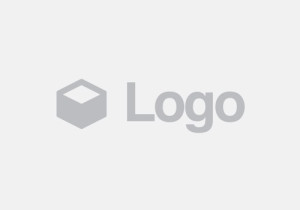 Insérez votre logoNOM DE LA REUNIONNOM DE LA REUNIONNOM DE LA REUNIONNOM DE LA REUNIONInsérez votre logoLe :JJ/MM/AAAAÀ :HH:MMInsérez votre logoLieu :
Lien de vidéoconférence (Teams, Zoom, Google Meet…) ou nom de la salle, adresse du lieu…Lien de vidéoconférence (Teams, Zoom, Google Meet…) ou nom de la salle, adresse du lieu…Lien de vidéoconférence (Teams, Zoom, Google Meet…) ou nom de la salle, adresse du lieu…PrénomNomEmailPAEJohnDOEj.doe@johndoecorp.comXPaulmarTinp.martin@johndoecorp.comXJackDanielj.daniel@johndoecorp.comX…#Points à l’ordre du jourResponsable1Lorem ipsum dolor sit ametJohn DOE2consectetur adipiscing elitJohn DOE3sed do eiusmod tempor incididunt ut laboreAucun4et dolore magna aliquaPaul MARTIN…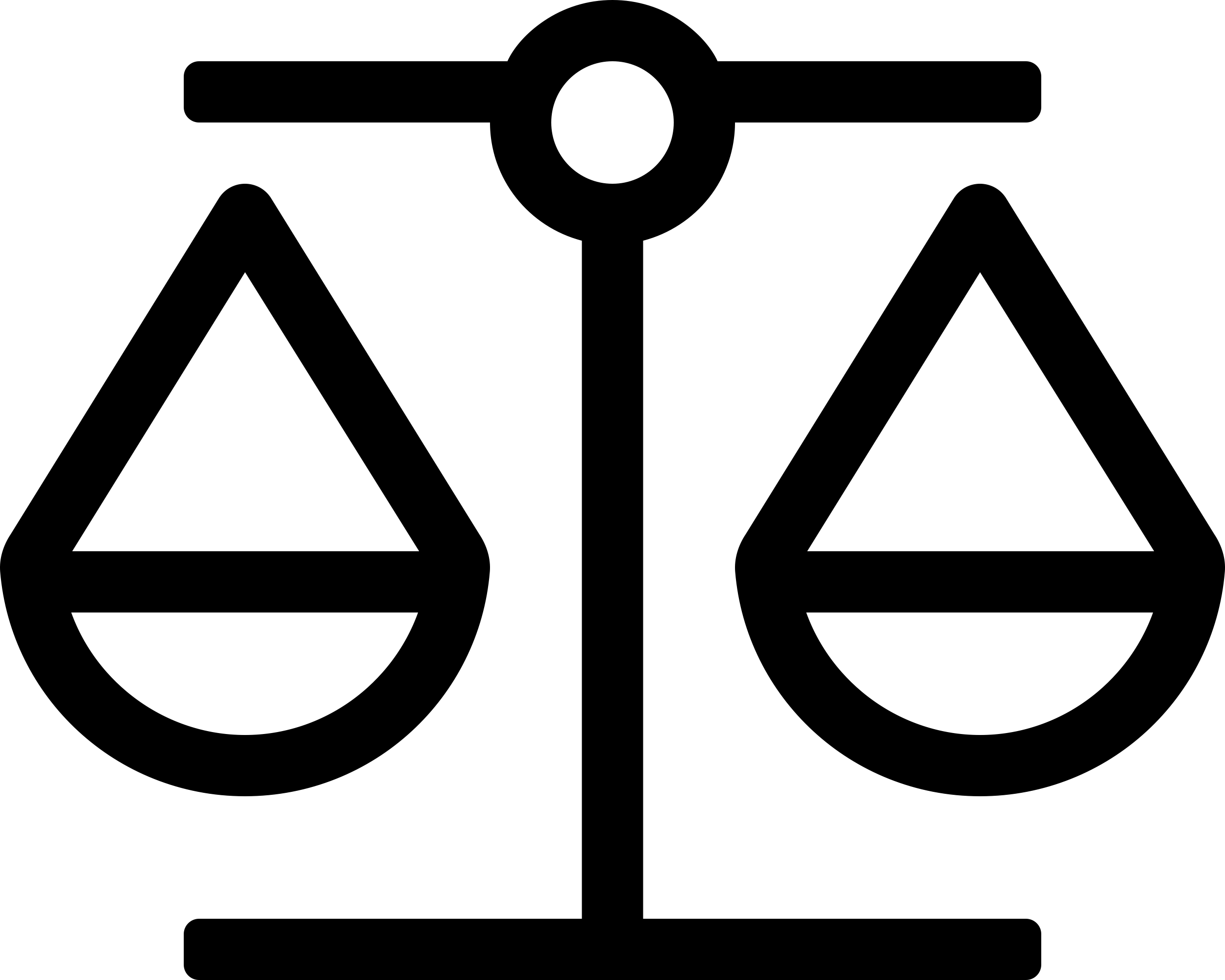 Libellé de la décision123…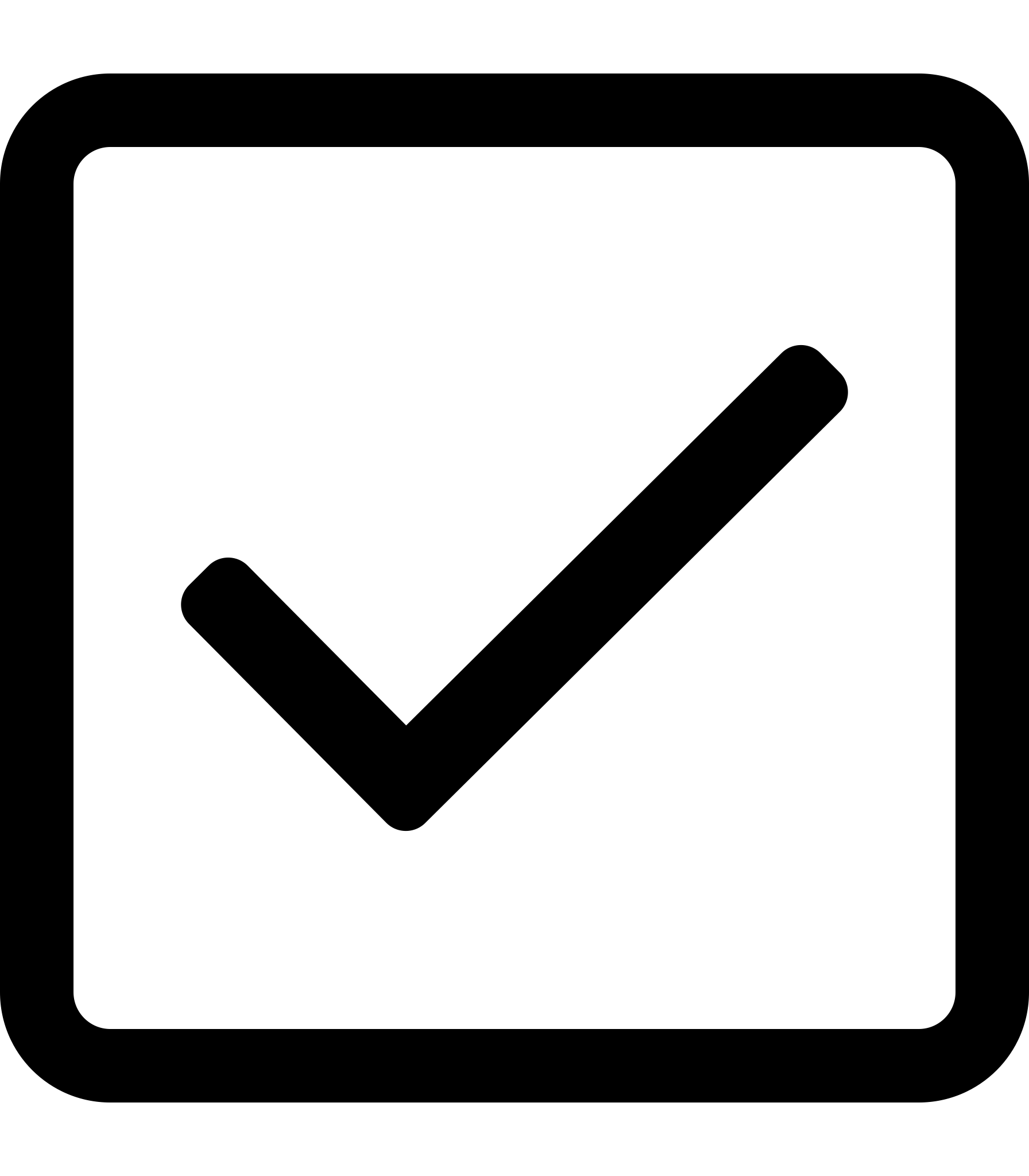 Libellé de l’actionResponsableÉchéance1JJ/MM/AAAA2345…Libellé de la décision123…Libellé de l’actionResponsableÉchéance1JJ/MM/AAAA2345…1(non)2345 (Oui)Cette réunion était-elle utile ?A-t-elle atteint son objectif ?Les participants ont-ils pu exprimer ce qu’ils souhaitaient ?Une idée d’amélioration à apporter lors de la prochaine séance ?